Lebenslauf 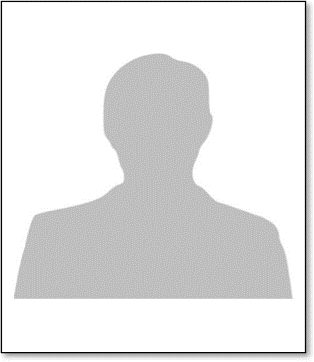 PersonalienSchulbildungSchnupperlehreSprachenHobbysReferenzenName:Vorname:Adresse:Geburtsdatum:Heimatort:Telefon:E-Mail-Adresse:Jahr x - jetztSchule, z.B. Sekundarschule Riedenhalde, Zürich 1.-3. KlasseJahr y - Jahr xSchule, z.B. Primarschule Kügeliloo, Zürich 4.-6. KlasseJahr z - Jahr ySchule, z.B. Primarschule Kügeliloo, Zürich 3. KlasseJahr - Jahr zSchule, z.B. Primarschule Kolbenacker, Zürich 1. - 2. KlasseMonat, JahrBeruf, Firma, Ort und Dauer der SchnupperlehreMonat, JahrBeruf, Firma, Ort und Dauer der SchnupperlehreMonat, JahrBeruf, Firma, Ort und Dauer der SchnupperlehreSprache SpracheSpracheArt des Hobbys: z.B. VolleyballArt des Hobbys: z.B. LesenFrau/Herr Vorname Name Beruf, Funktion z.B. Sekundarlehrerin Strasse NummerPostleitzahl OrtTelefon [Allenfalls E-Mail-Adresse, nur in Absprache mit der Referenzperson].